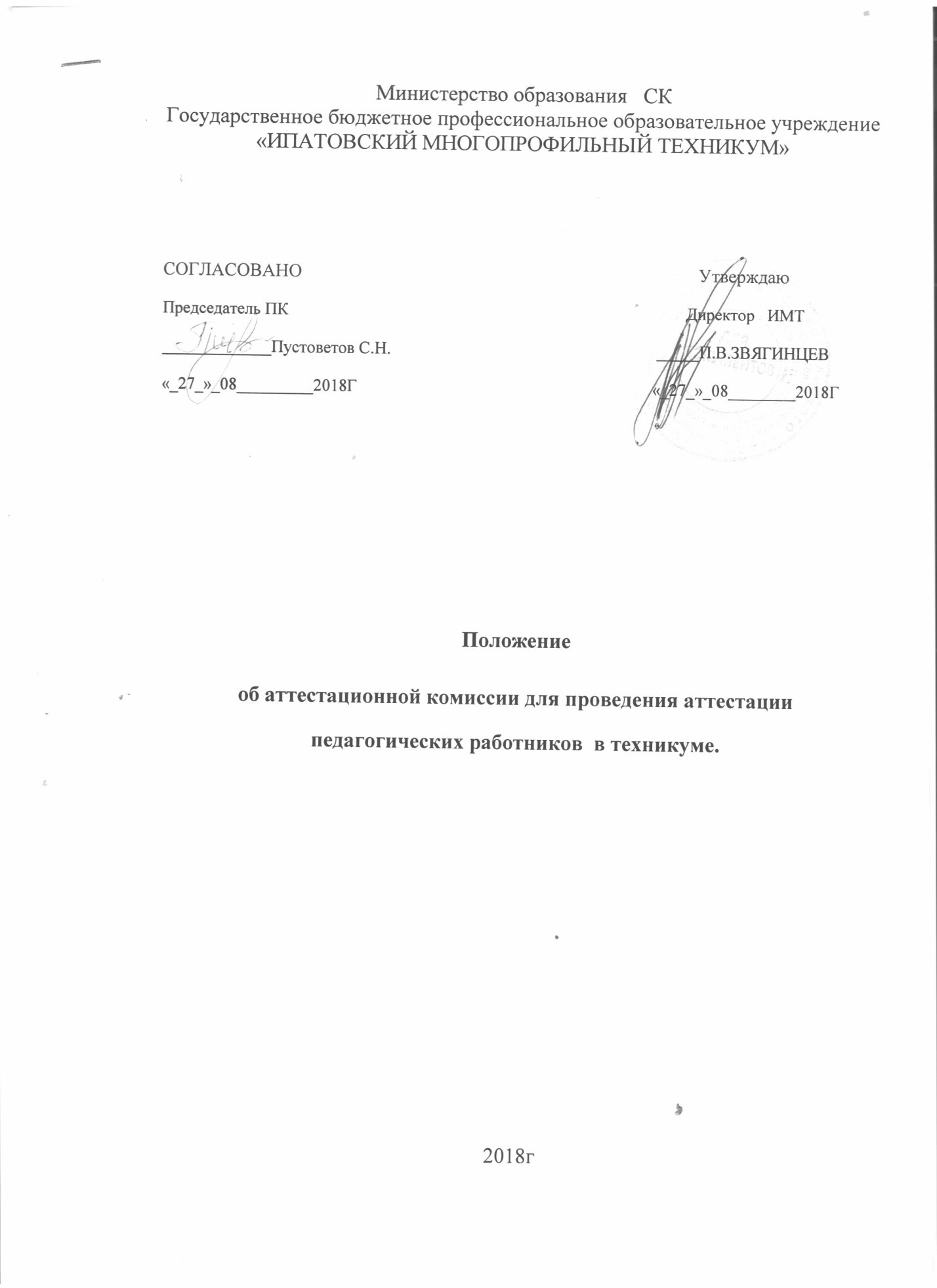 1. Положение об аттестационной комиссии для проведения аттестации педагогических работников (далее – Положение) разработано в соответствии с требованиями действующих федеральных и региональных нормативных правовых актов, регламентирующих порядок аттестации педагогических работников государственных и муниципальных образовательных учреждений (далее – аттестация педагогических работников).

2. Для организации и проведения аттестации педагогических работников  создаётся аттестационная комиссия .
. 

3 Основной задачей аттестационной  комиссии. является установление соответствия уровня квалификации педагогических работников требованиям, предъявляемым к квалификационным категориям, и соответствия педагогических работников занимаемым должностям.

4. Аттестационная комиссия в своей работе руководствуется действующими федеральными и региональными нормативными, инструктивными документами и настоящим Положением.

5. Основными принципами работы аттестационной  комиссии   являются:

- компетентность;

- гласность;

- независимость;

- соблюдение норм профессиональной этики.

6. Основными функциями   аттестационной  комиссии    являются:

- рассмотрение и анализ аттестационных материалов, представленных на аттестуемых педагогических работников;

- установление соответствия (несоответствия) педагогических работников занимаемой должности;

- установление соответствия (несоответствия) уровня квалификации педагогических работников требованиям, предъявляемым к первой (высшей) квалификационной категории.

7. Организационно-техническое обеспечение работы  осуществляет ГБПОУ ИМТ. 

8. При аттестационной  комиссии  создаются экспертные группы из специалистов-экспертов в области образования, имеющих теоретическую подготовку и практический опыт проведения оценочных процедур.

9. В состав аттестационной  комиссии   могут входить представители  образовательных учреждений, профильных предприятий различных форм собственности, общественных организаций, профсоюзных организаций.

10. Персональный состав  утверждается приказом директора и может обновляться ежегодно по мере необходимости.

11. Численность аттестационной  комиссии  определяется объемом работы, но не должна быть менее пяти человек.

12. Аттестационная  комиссия   состоит из председателя,  секретаря и членов комиссии. Руководство аттестационной  комиссией   осуществляет председатель.

13. Заседания аттестационной  комиссии   проводятся согласно графику, утверждённому  директором. Заседания проводит председатель .

14. Аттестационная  комиссия правомочна принимать решение при наличии не менее двух третей членов комиссии. Решение принимается на общем заседании путем открытого голосования и считается принятым, если за него проголосовало не менее половины членов аттестационной  комиссии. Решение, принятое на заседании, оформляется протоколом. Особое мнение члены аттестационной  комиссии  излагают в письменной форме и прилагают к протоколу.

16. Протокол заседания  подписывается председателем,  секретарём и членами аттестационной  комиссии, принимавшими участие в голосовании.

17. Решение, принятое на заседании, вносится в аттестационный лист, который подписывается председателем и секретарем  аттестационной  комиссии. 

18. На период участия в работе аттестационной  комиссии за ее членами сохраняется заработная плата по основному месту работы.